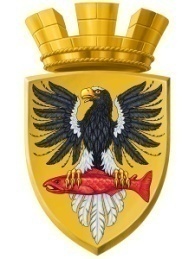 Р О С С И Й С К А Я  Ф Е Д Е Р А Ц И ЯКАМЧАТСКИЙ КРАЙП О С Т А Н О В Л Е Н И ЕАДМИНИСТРАЦИИ ЕЛИЗОВСКОГО ГОРОДСКОГО ПОСЕЛЕНИЯОт  12.02.2018 года                                                                                                                 № 138-п         г.ЕлизовоОб аннулировании адреса земельному участку с кадастровым номером 41:05:0101003:180 и о присвоении нового адреса земельному участку с кадастровым номером 41:05:0101003:180	Руководствуясь статьей 14 Федерального закона от 06.10.2003 № 131-ФЗ «Об общих принципах организации местного самоуправления в Российской Федерации», Уставом Елизовского городского поселения, согласно Правилам присвоения, изменения и аннулирования адресов, утвержденным постановлением Правительства Российской Федерации от 19.11.2014 № 1221, на основании заявления Комаловой Л.Н. о выдаче разрешения на строительства индивидуального дома и принимая во внимание свидетельство о государственной регистрации права собственности на земельный участок от 03.10.2003 года серии 41 КО № 050110, запись регистрации                                      № 41-01/02-3/2003-1080ПОСТАНОВЛЯЮ:Аннулировать адрес земельному участку с кадастровым номером 41:05:0101003:180: Камчатский край, г.Елизово, ул. Крестьянская, 57. Присвоить новый адрес земельному участку с кадастровым номером 41:05:0101003:180: Россия, Камчатский край, Елизовский муниципальный район, Елизовское городское поселение, Елизово г., Тополиная ул., 11.3. Направить настоящее постановление в Федеральную информационную адресную систему для внесения сведений установленных данным постановлением.4. Управлению делами администрации Елизовского городского поселения опубликовать (обнародовать) настоящее постановление в средствах массовой информации и разместить в информационно – телекоммуникационной сети «Интернет» на официальном сайте администрации Елизовского городского поселения. 5. Комаловой Л.Н. обратиться в филиал федерального государственного бюджетного учреждения «Федеральная кадастровая палата Федеральной службы государственной регистрации, кадастра и картографии» по Камчатскому краю для внесения изменений уникальных характеристик объектов недвижимого имущества.6. Контроль за исполнением настоящего постановления возложить на руководителя Управления архитектуры и градостроительства администрации Елизовского городского поселения.ВрИО Главы администрации Елизовского городского поселения                                                     Д.Б. Щипицын